基本信息基本信息 更新时间：2024-04-16 12:26  更新时间：2024-04-16 12:26  更新时间：2024-04-16 12:26  更新时间：2024-04-16 12:26 姓    名姓    名时晨辉时晨辉年    龄30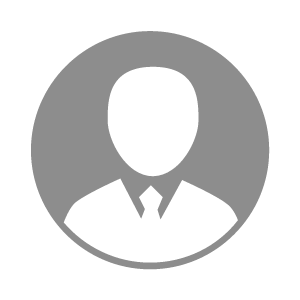 电    话电    话下载后可见下载后可见毕业院校商丘职业技术学院邮    箱邮    箱下载后可见下载后可见学    历大专住    址住    址期望月薪10000-20000求职意向求职意向副场长,育种经理,人工授精技术员副场长,育种经理,人工授精技术员副场长,育种经理,人工授精技术员副场长,育种经理,人工授精技术员期望地区期望地区河南省|河北省河南省|河北省河南省|河北省河南省|河北省教育经历教育经历就读学校：商丘职业技术学院 就读学校：商丘职业技术学院 就读学校：商丘职业技术学院 就读学校：商丘职业技术学院 就读学校：商丘职业技术学院 就读学校：商丘职业技术学院 就读学校：商丘职业技术学院 工作经历工作经历工作单位：山西忻州慧磊牧业 工作单位：山西忻州慧磊牧业 工作单位：山西忻州慧磊牧业 工作单位：山西忻州慧磊牧业 工作单位：山西忻州慧磊牧业 工作单位：山西忻州慧磊牧业 工作单位：山西忻州慧磊牧业 自我评价自我评价其他特长其他特长